Nombre: María Montserrat Herrera FoisAfiliación institucional: Universidad de Buenos Aires, Facultad de Filosofía y LetrasCorreo electrónico: montse.fois92@gmail.comLicenciada en Ciencias Políticas, estudiante de Maestría en Antropología Social FFyL-UBA. Eje problemático propuesto: Eje 3 Protesta, conflicto y cambio socialLA MOVILIZACIÓN ESTUDIANTIL “#UNA NO TE CALLES” Y LA CRISIS DE LA UNIVERSIDAD EN PARAGUAY RESUMENEsta ponencia aborda parte de una investigación más amplia de alcance exploratorio titulada “La contienda política en la Universidad Nacional de Asunción en el periodo 1980-2015”. Con ella, se pretendió estudiar las movilizaciones estudiantiles universitarias conocidas como #UNA no te calles suscitadas en septiembre de 2015 sosteniendo que la misma forma parte de un proceso social y político de más largo aliento por lo que decidí aportar con una revisión de las movilizaciones estudiantiles desde 1980. Intentado de esa manera, superar las perspectivas de análisis que enfatizan la espontaneidad de la movilización #UNA no te calles. Desde la teoría de los procesos políticos de Charles Tilly, se propuso una mirada histórica en base a dos categorías analíticas: las reivindicaciones y los repertorios de las organizaciones estudiantiles que impulsan la reforma de la universidad. Pretendí así, generar una mirada teórica y metodológica relacional que contemple los procesos en los cuales se hallaban inmersas estas movilizaciones y los diversos sujetos.  Esta ponencia pone el acento en la última movilización, #UNA no te calles, en el marco de un largo proceso de construcción de un modelo de universidad que ha sido y sigue siendo cuestionado por el estudiantado.  Presento, en primer lugar una descripción de los principales aspectos de la misma atendiendo a los contextos sociopolíticos, a la organización, a las reivindicaciones y repertorios. En segundo lugar, expongo brevemente el contexto de crisis de la UNA en particular y la universidad en general considerando el neoliberalismo y la urbanización como clave para entender la crisis actual de la universidad. Palabras clave: Universidad Nacional de Asunción; #UNA no te calles; movimiento estudiantil, repertorios; reivindicaciones.INTRODUCCIÓNPuedo empezar afirmando dos cuestiones sin miedo al error. Primero, que el sistema de educación superior en Paraguay está frente a una severa crisis institucional y estructural. Segundo, que la movilización estudiantil de septiembre de 2015 denominada #UNA no te calles ha logrado, entre otras cosas, dar cuenta de dicha crisis y poner al descubierto que el modelo de universidad vigente debe ser re-pensado en términos institucionales, sociales, políticos y económicos. La movilización que dio vuelta el espacio virtual con el hashtag #UNA no te calles se desató en un convulsionado escenario político y social, captando la atención de medios de comunicación nacionales e internacionales. Los primeros análisis apuntaron a caracterizar dicha movilización como un suceso espontáneo. Además, se generaron descripciones y explicaciones en formato de artículos y columnas periodísticas bajo el título de “primavera estudiantil” (Sosa, 2015: 13).  Por un lado, el énfasis sobre en la espontaneidad de las actuaciones colectivas y por el otro, la analogía construida con una estación del año, en este caso con la primavera, cuanto menos ignora el proceso histórico y las trayectorias del movimiento estudiantil de la UNA así como la relevancia de los contextos en el desarrollo de acciones colectivas.  De esta manera, se favorece a una perspectiva caracterizada por articular caminos circulares y naturales de etapas. En contraposición a las señaladas aproximaciones, sostengo que la citada movilización estudiantil no constituyó un episodio aislado, sino muy por el contrario, forma parte de un proceso del cual es necesario dar cuenta. Desde este punto de vista analítico, resulta clave el estudio de la acción colectiva, puesto que se constituye en la generadora de procesos históricos complejos. Entender dicho proceso implica embarcarse en un proyecto ambicioso: explicar la contienda política en la UNA desde una mirada amplia e histórica. A ello se abocó el trabajo que sirve de base a esta ponencia. Sin embargo, atendiendo que responder al problema expuesto excede los límites de este formato, planteo poner el acento en: la descripción de la movilización estudiantil de septiembre de 2015 y sus conexiones y tensionamientos con la actual crisis de la universidad.El trabajo se fundó en la perspectiva de la teoría de los procesos políticos impulsada por Charles Tilly. La misma me ha servido de lentes en el estudio de la movilización estudiantil denominada #UNA no te calles aportando una mirada que trasciende la efervescencia de lo coyuntural. A grandes rasgos, el autor propone el estudio de la política contenciosa a partir de la revisión de las interacciones producidas, en este caso, entre los agentes del gobierno nacional y universitario y las organizaciones estudiantiles en relación con los contextos en los cuales se desarrollan atendiendo, principalmente, a las reivindicaciones y los repertorios de la acción colectiva. En el marco de esta ponencia pretendo transitar en el mismo sentido.LA MOVILIZACIÓN ESTUDIANTIL #UNA NO TE CALLESEl escenario político y social: un ambiente propicioCon la victoria electoral de Horacio Cartes el 21 de abril de 2013 se restauró la institucionalidad que había sido resquebrajada tras el golpe parlamentario al entonces presidente Fernando Lugo. El Partido Colorado volvió al gobierno y con mayoría parlamentaria continuó con el proceso de restauración conservadora con todos los poderes del Estado alineados (Palau, 2014, p. 49). El gobierno de Cartes se caracterizó, a grandes rasgos, por acompañar la nueva ola neoliberal. En ese sentido, a pocos días de haber asumido la presidencia, Cartes presentó leyes que, de alguna manera, delinearon el carácter que tendría su gobierno. Con la consigna de los “Chicago´s Boy” avanzó con las privatizaciones de los entes del Estado permeando el campo de la educación. El proyecto económico de su gobierno no era otro que proporcionar condiciones favorables para las inversiones priorizando la seguridad jurídica de los inversionistas lo cual se cristalizó con la promulgación de la Ley de Alianza Público-Privada.Riñas al interior del Partido ColoradoA finales del año 2010, el senador colorado Juan Carlos Galaverna presentó al empresario Horacio Cartes como líder del Movimiento Honor Colorado con miras a las elecciones presidenciales de 2013 en el marco de su fiesta de cumpleaños, típico escenario de propaganda política a la que asisten políticos, empresarios y correligionarios del parlamentario. Con la influencia de Galaverna en el partido, el potencial candidato colorado allanó su camino a la presidencia concretando principalmente el cambio de los estatutos del partido. Sin embargo, las crispaciones crecían al interior del Partido Colorado. Quienes estaban en el círculo más cercano a Cartes –entre ellos algunos gobernadores– buscaron quebrar la relación con Galaverna e instaron a Cartes a demostrar al legislador quién tenía las riendas. Para el 2012, el distanciamiento entre el senador y Cartes era evidente. Galaverna no tardó en presentar su plataforma para competir en las internas del partido por escaños en el parlamento. El Movimiento Compañeros Colorados contó con el apoyo de acaudalados empresarios y de políticos como Mario Abdo Benítez y Víctor Bernal. También contó con el apoyo de Lilian Samaniego que había roto lazos con Cartes (Ultima Hora, 2012). Las internas fueron una clara demostración de fuerza. Entre los dirigentes colorados que buscaban obtener un escaño en la Cámara Alta para el periodo 2013-2018, Cale Galaverna, Enrique Bacchetta, Mario Abdo Benítez y Víctor Bogado fueron quienes lograron un lugar por fuera de las listas oficiales de los dos candidatos para la presidencia por la ANR, Horacio Cartes y Javier Zacarías Irún. La disputa estaba dada entre quienes consideraban que para retornar al poder en el 2013 era necesaria una nueva fachada y quienes sostenían que había que mantener la vieja política. Los primeros pretendían una ANR renovada lo cual implicaba nuevas figuras, nuevos dirigentes y modernos lineamientos económicos y políticos. En ese sentido, la carta de presentación de Cartes fue su éxito empresarial. Los segundos, por el contrario, buscaban mantener a los mismos referentes políticos. Ya con Cartes en el poder y las latentes divisiones dentro del partido, la oposición colorada reafirmó su desaprobación al gobierno a puertas de la Huelga General del 2014. Galaverna conformó un bloque anti-Cartes denominado G-15 que operó desde ese año, hasta el 2015, como fuerte oposición. Esta puja por el poder político entre el presidente y el senador trascendió al ámbito universitario en el marco de las internas de la UNA para elegir nuevo Rector en el 2014. Galaverna, apoyó al decano de la Facultad de Veterinaria, Froilán Peralta, quien confrontó al decano de la Facultad de Economía, Antonio Rodríguez por el cargo de Rector. Finalmente, Froilán Peralta –el candidato del senador– ganó las elecciones y en mayo de 2014 asumió el máximo cargo en la UNA. En la ceremonia que se llevó a cabo en el Campus Universitario, referentes del G-15 como Blanca Ovelar, Enrique Bacchetta y el propio Juan Carlos Galaverna ocuparon las primeras filas. De esta manera, las fuerzas opositoras del gobierno, pusieron un matiz de victoria anticartista en la UNA. La tensión social a inicios del gobierno de Horacio CartesEn octubre de 2013, diversos sectores sociales se aglutinaron de modo a conformar un frente común ante las políticas neoliberales del gobierno de Cartes. En medio de un gran descontento por la muerte de un dirigente campesino en Alto Paraná, en el contexto de la recuperación de tierras mal habidas, las organizaciones campesinas, estudiantes secundarios y universitarios, sindicatos, organismos no gubernamentales entre otros crearon la Coordinadora Democrática para encarar una lucha en defensa de los bienes públicos y la soberanía nacional. Manifestaron así su rotundo rechazo a la Ley de Alianza Público-Privada,  al modelo agroexportador que privilegia intereses económicos en detrimento de la existencia de las comunidades campesinas y a la suba del pasaje la cual afectaría a los estudiantes, principalmente. El 26 de marzo del 2014, Cartes se enfrentó a una Huelga General convocada por las centrales obreras luego de 20 años. Mientras que los trabajadores exigieron el aumento del salario mínimo de G. 1.658.232, los sectores campesinos que adhirieron, acudieron a la capital desde el interior del país con los siguientes  reclamos: reforma agraria, rechazo al modelo agroexportador y a la ley de Alianza Público Privada (APP). En tanto, estudiantes secundarios y universitarios nuevamente se aglutinaron en torno al rechazo de la suba del pasaje del transporte público. El presidente ordenó una mesa de diálogo pero los reclamos de campesinos y estudiantes fueron desoídos ya que el pasaje no bajó de Gs. 2400. La tensión social iba en aumento antes de cumplirse el primer año de gobierno. Política de transparenciaDesde el año 2014, Paraguay cuenta con herramientas legislativas que permiten el libre acceso ciudadano a la información en poder del Estado. El 20 de mayo se promulgó la Ley N° 5189/2014 “Que establece la obligatoriedad de la provisión de informaciones en el uso de los recursos públicos sobre remuneraciones y otras retribuciones asignadas al servidor público de la República del Paraguay” y el 18 de septiembre se promulgó la Ley N°5282/2014 “De libre acceso ciudadano a la información pública y transparencia gubernamental”. Con ellas, el ciudadano que desee acceder a la información pública definida por la Ley, tiene las garantías legales que le permiten hacer operativo ese derecho constitucional. La importancia de hacer referencia a dicha Ley radica en que permite exponer las condiciones que cuanto menos posibilitaron las primeras publicaciones de hechos de corrupción y nepotismo que vinculaban directamente al ahora ex Rector de la UNA Froilán Peralta y que, más tarde, de alguna manera propiciaron la movilización del estudiantado universitario en el Campus de la UNA en septiembre de 2015. El día DLa movilización de los universitarios que pronto se viralizó en las redes sociales con el hashtag #UNAnotecalles, empezó el 17 de septiembre de 2015 cuando dos centenares de estudiantes marcharon en el predio del Campus Universitario hasta el edificio del Rectorado tras conocerse los detalles de los hechos de corrupción en la UNA a través de la publicación del periódico de tirada nacional Ultima Hora. Nada de lo que mostraban las páginas de los periódicos, y que luego replicaron los programas televisivos, constituían una novedad para los universitarios. Arturo Cano, secretario general del Frente Estudiantil por la Educación señaló:Tenemos que reconocer que hay una universidad que tiene una crisis de representatividad en todos sus estamentos, producto de una degradación de partidos tradicionales que instrumentalizaron la universidad (Paraguay.com, 2014).La vigilia El 20 de diciembre los estudiantes anunciaron oficialmente que el Rectorado sería ocupado por tiempo indefinido con vigilia permanente en el Campus Universitario de la UNA en la ciudad de San Lorenzo. Así también anunciaron que la toma del Rectorado se extendería hasta la renuncia o destitución del Rector Peralta por su responsabilidad en los escándalos de corrupción. Ese mismo día, estudiantes de las Facultades de Agronomía, Veterinaria, Economía, Ingeniería y Politécnica expusieron sus reivindicaciones y reclamos en un comunicado público. En el primer punto solicitaron la investigación y esclarecimiento de todas las denuncias de corrupción e irregularidades en las asignaciones de rubro docentes. En el segundo punto repudiaron el uso discrecional de los fondos universitarios por parte de Froilán Peralta so pretexto de la autonomía universitaria. En el tercer punto exigieron la renuncia o destitución de Froilán Peralta por ser “ícono de un sistema universitario decadente, obsoleto y prebendario”. En el cuarto punto, pidieron la adhesión de toda la ciudadanía a lo que llamaron como “la cruzada por la verdadera autonomía universitaria” (Ultima Hora, 2015a).El 21 de septiembre, en el programa Cara o Cruz, transmitido por el canal Unicanal, Froilán Peralta fue interpelado por los conductores. Los mismos le cuestionaron cuál sería su respuesta a la presión de los estudiantes a lo que el mismo respondió:Voy a dejar en claro, no voy a renunciar. Voy a dar un paso al costado mientras se lleve a cabo todo el trabajo de investigación por el Ministerio Público y por la Contraloría General de la Nación. Voy a pedir permiso para entregar la Universidad a los nueve decanos, a la Asamblea Universitaria (Youtube, 2015). La organización de la movilización La protesta creció en número de estudiantes que adhirieron a la medida de presión y, ante la disconformidad con el pedido de permiso de Froilán Peralta, exigieron con mayor ímpetu su renuncia. Rodrigo González, presidente del Centro de Estudiantes de la Facultad Politécnica pidió "que se vayan todos” incluyendo a los estudiantes que se solidarizaron con el Rector. González añadió que los dirigentes estudiantiles "venden a los compañeros" por unos sueldos (Ultima Hora, 2015b). Así y ante el nuevo escenario, la vigilia continuó con nuevas responsabilidades para los estudiantes universitarios. Conformaron un equipo de conducción general integrado por representantes de diversas facultades que se distribuyeron tareas para sostener la campaña. La lista de tareas incluyó: limpieza, alimentación, comunicación y prensa, seguridad, medicina, eventos, agua y hielo. El Centro de Estudiantes de la Facultad de Ciencias Químicas constituyó el centro de distribución de insumos. La dirigencia estudiantil de dicha facultad, además, conformó grupos con turnos de 24 horas para cubrir todas las necesidades de los compañeros y compañeras que participaron de la vigilia (Insfrán, 2016, pp. 253-254).El equipo de conducción armó un almacén comunitario, organizado inicialmente por los estudiantes de trabajo social de la UNA cuya principal tarea fue centralizar todas las donaciones recibidas y un equipo de patrullaje que, en principio, estuvo encargado de la seguridad del Campus Universitario. Familiares y amigos, empresas y parte de la ciudadanía en general que apoyaron  la lucha estudiantil, colaboraron con donaciones como: colchones, comida, agua, abrigos y dinero. Dichas donaciones ayudaron a sostener la vigilia por más de veinte días. Las empresas Don Vito Original y Seltz, se destacaron entre las que apoyaron la movilización estudiantil con la provisión de alimentos y agua (Insfrán, 2016, pp. 253-254). El apoyo de empresas privadas constituyó una novedad en el marco de la contienda política en la UNA así como el apoyo formal de la Asociación de Jóvenes Empresarios, que usualmente expresan posiciones conservadoras. Como ya lo señaló Tarrow, el maestro de Charles Tilly, en su obra El Poder en Movimiento, si bien los intereses compartidos son fundamentales para la acción colectiva y la aplicación de determinados repertorios, es sustancial el reconocimiento que los movilizados obtengan por parte de su comunidad. El reconocimiento y la empatía que generaron en la sociedad las protestas contra la corrupción y a favor de una educación de calidad para todos y todas influyó, en gran medida, al sostenimiento de la campaña #UNA no te calles.Movilizaciones en el interior del paísEl 22 de septiembre todas las filiales de la UNA estaban movilizadas. En la filial de Coronel Oviedo, ubicada en el departamento de Caazapá, unos 500 alumnos de la Facultad de Ciencias Económicas, adhirieron a las manifestaciones con el lema #UnaNoSeCalla. Adoptaron el mismo repertorio, concentración y vigilia para acompañar a sus compañeros y compañeras de Asunción. Por un lado, Wilson Wieguert presidente del Centro de Estudiantes afirmó con vehemencia que mantendrían la vigilia hasta que el Rector renunciara al cargo y agregó: “Queremos demostrar que el interior también existe”. Los universitarios de la filial de Quiindy en el Departamento de Paraguarí se adhirieron a las protestas adoptando como repertorio de acción colectiva cortes intermitentes de la Ruta I internacional. Por el otro, el presidente del Centro de Estudiantes de la Facultad de Derecho Luis del Puerto instó a los estudiantes a “levantar la voz de protesta para que eso no vuelva a suceder jamás en una institución pública del país”. En tanto el estudiantado de las filiales de San Estanislao y San Pedro, ubicadas en el Departamento de San Pedro sostuvieron la consigna que unió a los universitarios de la capital y del interior del país: “Fuera Froilán” (ABC color, 2015a).Una larga noche de negociaciones El 23 de septiembre, el Consejo Superior Universitario (CSU) se reunió para tratar la situación del Rector Froilán Peralta. Los estudiantes rodearon el edificio del Rectorado como estrategia para ejercer presión sobre los miembros del CSU que se encontraban en asamblea para decidir el futuro del Rector. La resolución unánime fue solicitar la renuncia el mismo. Ante esa decisión, el estudiantado radicalizó la medida  bajo la consigna “nadie sale, nadie entra”. Los universitarios y universitarias impidieron la salida de los miembros del CSU hasta tanto destituyan a Peralta. Cuando algunos miembros intentaron salir, los universitarios bloquearon los accesos y los guardias de seguridad amedrentaron con extintores para dispersar aquella cadena humana.La fiscalía intervino y emplazó al estudiantado a habilitar la salida de las personas que se encontraban dentro del edificio del Rectorado. Es así que dieron paso a la salida de los funcionarios del Rectorado no así la de los miembros del CSU. Un par de horas más tarde, los manifestantes propusieron negociar la salida de los miembros del CSU. Exigieron que firmaran el compromiso de que votarían por la renuncia de Froilán Peralta en la asamblea prevista para el 29 de septiembre. Ricardo Meyer, decano de la Facultad de Arquitectura y candidato a intendente de la Municipalidad de Asunción actúo de interlocutor con los manifestantes. Por tanto, comunicó que el vicerrector, Andrés Amarilla que para entonces ejercía de rector de la UNA explicó que la condición de los estudiantes contradecía lo que establecía el Estatuto. Finalmente, a la medianoche, luego de más de 15 horas dentro del Rectorado sin energía eléctrica y sin agua, los universitarios y universitarias permitieron la salida de los miembros del CSU. Para retirarse, todos atravesaron el cordón formado por los universitarios donde las críticas e insultos se oyeron a gritos. Este repertorio de acción frenó la salida de los otros miembros que no querían exponerse al escrache. La noticia del 24 de septiembre fue que los universitarios de las Facultades de Filosofía, Derecho, Veterinaria y Ciencias Agrarias, de la filial de San Juan Bautista, Departamento de Misiones, establecieron como repertorio de la acción colectiva una marcha con la consigna “Dignidad” y un reclamo: la renuncia de Froilán Peralta (ABC color, 2015d). Las reivindicaciones al grito estudiantilEl principal objetivo del estudiantado fue la renuncia de Froilán Peralta. A medida que la articulación entre los movimientos estudiantiles de diversas facultades se consolidó, acompañados por la cobertura de canales de aire muy importantes como Telefuturo y El Trece, fueron por más. Ya no solo pretendían la dimisión del Rector, sino que además exigían extirpar de raíz la red prebendaria y corrupta que aqueja a la UNA desde antiguo. Es así que englobaron dicho reclamo en saneamiento administrativo y financiero a partir de procesos participativos y mecanismos de control como la rendición de cuentas y publicación de los balances. A medida que se desarrolló la movilización estudiantil, retomaron la reivindicación: Universidad democrática y transparente. Los estudiantes universitarios entendían que, para alcanzar una Universidad democrática, la condición sine qua non es que el estamento estudiantil obtenga mayor participación e incidencia en los órganos de gobierno de la Universidad. En consecuencia los estudiantes reivindicaron la histórica reforma del Estatuto atendiendo, principalmente a los siguientes puntos: i) la paridad en los estamentos, que tanto estudiantes como egresados incidan en la toma de decisiones y que los cargos de confianza no integren ninguno de estos órganos; ii) la cesantía automática, que una persona no siga representando a un estamento del cual dejó de ser parte como es el caso de los estudiantes que se gradúan durante su periodo de representación; iii) la alternancia en los cargos, en cuanto ninguna persona pueda estar en un mismo cargo por más de dos periodos como Froilán Peralta, que ocupó la titularidad del decanato de la Facultad de Veterinaria por 20 años.Los universitarios revindicaron también la extensión universitaria. Fernando Krug, referente del Movimiento #UNA no te calles –vocero de la mesa de coordinación de la Facultad de Filosofía–  refirió a la necesidad de apuntar a una universidad que no se exima de las responsabilidades para con la sociedad. Según la Ley N° 4995 de la Educación Superior, la universidad debe desarrollar el saber y el pensamiento en las diversas disciplinas y la extensión de la cultura y los servicios a la sociedad. Así, la universidad debe propiciar espacios de reflexión crítica, de análisis de la realidad nacional y atender a las demandas de la sociedad. En ese sentido, reclamaron mejoras en lo académico y reivindicaron una universidad capaz de producir conocimiento, diseñar e incidir en las políticas públicas cumpliendo así con su rol social.Presentado de esta manera parecería una réplica de repertorios implementados en actuaciones contenciosas anteriores (Fois, 2016). Sin embargo, más allá de que el escenario fue el mismo, muchos elementos se combinaron de otro modo. La movilización #UNA no te calles incorporó nuevas o renovadas estrategias acompañadas de la creatividad de la organización estudiantil. En ese sentido, la acción reivindicativa pasó por varios momentos. El primero de ellos fue la marcha pacífica con carteles y la famosa leyenda #UNA no te calles creada por los mismos estudiantes. El segundo momento fue la vigilia permanente que se caracterizó por las diversas formas que los estudiantes participaron de ella. En la Facultad de Arquitectura, Diseño y Arte (FADA), docentes y estudiantes de diseño trabajaron con algunos acetatos y propusieron estampar, desde la técnica del esténcil, las consignas #UnaNoTeCalles #No más Seccionales que luego fueron las frases que inundaron banderas, remeras, pantalones, paredes y cuerpos. Los estudiantes de la FADA ocuparon el campus a través del arte pintando las paredes de la universidad con la consigna “resistir con alegría. En las palmas de las manos plasmaron la consigna #UNAnotecalles de manera a hacer fotografías para compartirlas en las redes sociales. Las plataformas de redes sociales fueron otro de los importantes escenarios de protesta. Las imágenes de las manos que gritaban #UNAnotecalles fueron replicadas por estudiantes paraguayos en países como Argentina, Brasil, Inglaterra y Alemania. Así, paraguayos residentes de otros países y personas de distintas nacionalidades se apropiaron de dicho repertorio y se solidarizaron con la causa del estudiantado universitario. Durante los largos días de vigilia frente al Rectorado, otras expresiones artísticas dieron mayor visibilidad a la manifestación. Se destacaron las grandes peñas en el Campus Universitario, en este caso fue la música al son de la guitarra lo que los reunió. Se destacó la participación de varios músicos paraguayos, como Ricardo Flecha, quien amenizó la vigila con canciones de resistencia.La quema de archivosLa noche de festejo por los 126 años de la UNA los estudiantes advirtieron el ingreso de una funcionaria a la oficina del Rectorado quien dejó constancia de que el ingreso se debió a “trámites urgentes”. María del Carmen Martínez Méndez fue sorprendida y grabada con los teléfonos móviles cuando intentaba retirarse a bordo de una patrullera de seguridad privada de la oficina. La funcionaria que se desempeñó como jefa de Talento Humano había escondido entre sus ropas documentos como comprobantes de operaciones bancarias, resoluciones de nombramientos a familiares del Rector, entre otros.Los universitarios filmaron con sus teléfonos móviles a la funcionaria escondida dentro de la oficina bajo una frazada con papeles en la mano. La funcionaria, además, intentó sacar equipos informáticos de la oficina de Talento Humano. Los universitarios custodiaron a la funcionaria hasta que cuatro horas más tarde llegó la fiscala Blanca Aquino quien lacró el automóvil en el que intentó escapar la funcionaria. La misma fue trasladada hasta la comisaria acompañada por un grupo de estudiantes que tenía a su cargo vigilar el proceso.El 25 de septiembre los universitarios impidieron el acceso de funcionarios al Rectorado de la UNA. Sin embargo, esa mañana encontraron a dos funcionarias más, Luz Aquino y Leticia Degelles, que habían ingresado la noche anterior al igual que su jefa María del Carmen. Ambas quedaron atrapadas debido al miedo que les producía lo custodiado que se encontraba el Rectorado por parte de los estudiantes. Las mismas, tras pasar toda la noche escondidas, y no encontrando otra salida más que entregarse al fiscal, colaboraron con la entrega de la documentación de la cual querían apropiarse. Mientras el fiscal informó sobre el trabajo que había realizado, los universitarios lo rodearon al grito de “No te vendas” (Youtube, 2015). Lo cual daba cuenta de la desconfianza de los universitarios hacia los agentes de justicia. Desde ese momento, la concentración frente al Rectorado se dispersó para poder custodiar las facultades de la UNA que se encontraban fuera del Campus Universitario. Algunos universitarios denunciaron que otros funcionarios también intentaron confiscar archivos de las oficinas. Los Equipos de Patrullaje, sumaron a sus responsabilidades la custodia de las oficinas de las facultades para impedir nuevos incidentes. Sin embargo, en la Facultad de Veterinaria, en uno de los hornos del tambo se quemaron documentos. Ante el alerta que emitió la humareda, los universitarios siguieron el rastro hasta que descubrieron que el horno quemaba resoluciones de nombramientos, planillas de sueldo y contrataciones de las Facultades de Veterinaria e Ingeniería. De modo a encontrar evidencias, los estudiantes recuperaron todo lo que les fue posible.Renuncia Foilán PeraltaEl 24 de septiembre, luego de una reunión del Presidente de la República Horacio Cartes con la Ministra de Educación y Cultura (MEC) Marta Lafuente, esta última profirió declaraciones oficiales a la prensa desde Mburuvicha Róga respecto al reclamo de los estudiantes:La posición es que el Rector Froilán Peralta debe renunciar cuanto antes para dar lugar a las transformaciones más importantes que requiere la Universidad Nacional. Es una postura, el pensamiento del Presidente y una línea clara de actuación a favor de los cambios que están solicitando los académicos, los docentes y principalmente, los estudiantes (Hoy, 2015a).En dicha conferencia, la Ministra señaló enfáticamente que hay muchos científicos, académicos, profesionales íntegros y trabajadores comprometidos con el conocimiento y los destinos de la nación y que esas debieran ser las personas que integren el proceso de transformación de la universidad. En la tarde del 25 de septiembre, finalmente el Rector Froilán Peralta presentó su renuncia luego de que la Fiscalía haya librado una orden de captura imputándolo por el delito de inducción a un hecho punible. De manera escueta escribió:Prof. Dr. Froilán Enrique Peralta, quien suscribe, se dirige a usted y por su digno intermedio al Consejo Superior Universitario, a fin de presentar su renuncia al cargo de Rector de la Universidad Nacional de Asunción. La misma obedece a los últimos acontecimientos que afectan a la Universidad Nacional de Asunción (Ultima Hora, 2015).Luego de presentar su renuncia y declarar ante la Fiscalía de Investigación de Delitos, un número importante de estudiantes esperó su salida con carteles que decían “Froilán a Tacumbú” y “La UNA es de los estudiantes”. Andrés Amarilla, el Rector interino, también fue cuestionado por los universitarios por lo que exigieron su dimisión. El 26 de septiembre, el presidente de la República vía la red social Twitter felicitó a los estudiantes de la UNA: “Felicito a los estudiantes de la UNA que hicieron lío por una causa justa sin alterar derechos de terceros #UNAnotecalles” (Hoy, 2015b). Si se observa en retrospectiva, en la descripción del escenario político y social hice referencia al enfrentamiento del Senador Galaverna con el Presidente de la República Horacio Cartes por una puja de poder. En tanto el pedido explícito de renuncia del Rector apoyado por el senador Galaverna podría leerse como una victoria política antes que como un compromiso con la lucha estudiantil, con la universidad.La intervención del ConesEl 26 de septiembre, miembros del Consejo Nacional de Educación Superior (Cones) se reunieron en sesión ordinaria para tratar la crítica situación por la que atravesaba la UNA y resolvieron por Resolución N° 154/2015 la intervención de la universidad. El Cones inició el proceso con el envío previo de un cuestionario que el Consejo Superior Universitario (CSU) debió responder en un plazo no mayor a ocho días. A partir de dicha evaluación consideraron que efectivamente ameritaba la intervención y el Rector de la UCA, Michel Gibaud fue designado para cumplir con esa tarea. Al cabo de unos días, Gibaud renunció y quedó como interino el vicerrector Andrés Amarilla. Los estudiantes universitarios se opusieron firmemente a la intervención por considerar que las implicancias de la misma serían nefastas para el proceso iniciado por el estudiantado y al cual denominaron como “saneamiento de la UNA” a partir de la movilización #UNA no te calles.Ante la pronta intervención del Cones, el vicerrector de la UNA Andrés Amarilla presentó su renuncia ante el CSU. En la reunión de CSU del día 29 de septiembre se trataron dos temas: la aceptación de la renuncia de Amarilla y de Froilán Peralta y la postura respecto a la intervención del Cones. En la sesión, el CSU eligió como Rector interino al decano de la Facultad de Arquitectura, Diseño y Arte Arq. Ricardo Meyer. Respecto a la elección del nuevo Rector interino, el representante del movimiento #UNA no te calles Fernando Krug, indicó que no tenían un posicionamiento estamental y que debía ser tratado en asamblea. En relación a la intervención de la universidad, la Ley N° 4995 de Educación Superior establece en su artículo 90 “Del procedimiento de Intervención de las Universidades e Institutos Superiores de Formación Profesional de 3er nivel”, que la Intervención del Cones a la universidad implicará necesariamente la suspensión de todos los órganos deliberativos y participativos. La intervención implica la suspensión automática y temporal de las autoridades de la institución afectada, quienes quedarán suspendidas interinamente por el o los interventores, que asumen con plenas facultades, excepto las de modificar estatutos o reglamentos internos. El plazo de intervención será reglamentado por el Cones, y no podrá prolongarse por más de 6 (seis) meses, renovable únicamente por razones debidamente fundadas, por 3 (tres) meses más y concluirá con un informe detallado del estado de la institución, con las recomendaciones que correspondan, que debe ser aprobado por el Cones en el plazo de 15 días desde su formulación (Art. 90).Finalmente, luego de la sesión, el CSU confirmó el rechazo a la intervención del Cones que debía empezar el 1 de octubre bajo el comando de Gibaud, Rector de la UCA. Frente a ese escenario, Hildegardo González, el titular del Cones indicó que, con esa postura, el CSU tiene que fundamentar los motivos para la no intervención y argumentar como destrabar el conflicto (ABC color, 2015f). Vale agregar que, en ese mismo momento, el Arq. Meyer era candidato a intendente de la Municipalidad de Asunción por la Plataforma Ciudadana y el Frente Guasú (fuerza de izquierda). El 5 de octubre, la UNA presentó de la mano del abogado Luis Lezcano la acción de inconstitucionalidad contra la intervención del Cones. Esta era la única vía que tenía el CSU para evitar la intervención. El problema radicó en el hecho de que el Cones intentó intervenir las facultades de oficio, es decir, sin involucrar a la parte interesada que en este caso eran los universitarios y atribuyéndose funciones fuera de su competencia. El 6 de octubre, el Rector interino remitió una nota al Cones solicitando la suspensión de la intervención dispuesta por Resolución N° 154/2015 y confirmada por Resolución N° 160/2015. Con la suspensión, contarían con un tiempo prudencial, a partir de la fecha, para que las nuevas autoridades elaborasen y presentasen al Cones un plan de acciones concretas. Por consiguiente, resolvió postergar el inicio del proceso de intervención y otorgó un plazo de 10 días hábiles para la presentación del Plan de Medidas y Acciones para el correcto desarrollo de las actividades en la UNA.Elección del rector y el vicerrector Ricardo Meyer, según las disposiciones estatutarias, al cabo de cuarenta y cinco días en su carácter de Rector interino de la UNA debía convocar a Asamblea, instancia que elegiría a los próximos Rector y vicerrector de la UNA. Sin embargo, en la mañana del 8 de octubre, Meyer previó una reunión con el CSU para designar al nuevo Rector. El estudiantado criticó su repentina y apresurada convocatoria que realizó para elegir aquel cargo. Criticaron que Meyer, siendo el decano más cercano a los estudiantes por posiciones políticas progresistas a favor de los intereses estudiantiles, haya ignorado el contenido de sus reivindicaciones a lo largo de más de veinte días de ocupación del Rectorado. El estudiantado clamaba un nuevo proceso democrático, crítico y reflexivo. No pretendía volver a las mismas prácticas de institucionalidad y legalidad aparente. Por el contrario, pretendían debatir perfiles y las propuestas de cada una de las personas que postulen para el cargo. En ese sentido el cada vez más fortalecido movimiento #UNA no te calles expresó en un comunicado:La decisión del Consejo Superior Universitario de llamar a elecciones no respeta los plazos establecidos por el estatuto vigente, no da garantías reales para hacer elecciones en forma, poder discutir perfiles, debatir propuestas, tener padrones saneados, conformar un tribunal electoral; condiciones mínimas para que una verdadera y profunda transformación se dé (Ñanduti, 2015).Ante esta situación convocaron a una nueva medida de fuerza frente al Rectorado para suspender la asamblea y postergar la elección del próximo Rector. Ricardo Meyer en conversación con representantes del estudiantado advirtió que, si no permitían el desarrollo normal de la asamblea, renunciaría. El Rector interino intentó persuadir al estudiantado y a los docentes para que permitieran la sesión de la máxima autoridad de la UNA argumentando que solo la Asamblea Universitaria podría solucionar la crisis institucional. No obstante, los representantes estudiantiles ante la asamblea pudieron frenar la reunión mediante un recurso de amparo expedido por Alcides Bobadilla, juez Electoral del Departamento Central. Al tiempo que tomó conocimiento del recurso de amparo, Meyer lamentó que los estudiantes hayan recurrido a las instancias judiciales para impedir que renunciara al cargo de Rector interino. Teniendo en cuenta el escenario político electoral marcado por las próximas elecciones municipales y, sobre todo, que Meyer estaba en plena campaña como candidato por Asunción, su renuncia podría entenderse como una apuesta a su carrera política. César Escobar, ex presidente del Centro de Estudiantes de Derecho UNA se mostró indignado: “Esto nos deja muy indignados, cómo un decano de la Facultad de Arquitectura, que también tiene denuncias por nepotismo, que nombró a sus hermanos e hija. Es una incoherencia por parte del Consejo. Además, es candidato a intendente” (Hoy, 2015). El 9 de octubre finalmente Ricardo Meyer logró su renuncia y Abel Bernal, decano de la Facultad Politécnica, fue elegido de manera unánime como Rector interino por el CSU debido a que fue el único candidato que se presentó ante el mismo órgano de gobierno.El nuevo Rector interino Abel Bernal una vez asumido el cargo mencionó cuáles serían las líneas prioritarias al frente de la UNA. En ese respecto señaló: i) los trámites para la regularización del pago de salarios a funcionarios; ii) la presentación del Plan de Acción solicitado por el Cones; iii) el trabajo por la reforma del Estatuto con la participación de todos los estamentos; iv) la recalendarización de actividades académicas de manera a evitar la pérdida del semestre o el año académico y; v) la designación inmediata de un encargado de despacho o interventor en aquellas unidades académicas en las que los Consejos Directivos se han quedado acéfalos.El Plan de Acción y Medidas requerido por el Cones al CSU debía contemplar acciones concretas proyectadas a lo largo de seis meses, desde octubre de 2015 hasta abril de 2016. El equipo de trabajo basó la propuesta en la Resolución 165/2015 del Cones del 6 de octubre de 2015, en la Ley N° 4995/2013 de Educación Superior, en el Estatuto de la UNA aprobada por Acta N° (A.S. N° 3 del 30 de septiembre de 2014) y por Resolución N° 04-00-2014 así como en los acuerdos y compromisos entre los estudiantes y el rector. El equipo de trabajo diagnosticó los problemas en tres dimensiones: gestión de gobierno, gestión académica y gestión administrativa y financiera.En función de los requerimientos del Cones en la dimensión de gestión de gobierno señalaron fundamentalmente la elaboración de un nuevo estatuto de la UNA y el compromiso de que las personas movilizadas no sufrirán represalias o amedrentamiento de ningún tipo. En cuanto al nuevo estatuto establecieron la necesidad de la participación de representantes de todos los estamentos: autoridades, docentes, estudiantes y egresados no docentes. Así como también la conformación de un equipo interestamental responsable de la conducción del proceso de elaboración y redacción del nuevo estatuto estableciendo mecanismos claros y transparentes de consultas, aportes y socialización. En el marco de la dimensión de gestión académica establecieron recandelarizar las actividades académicas en las diferentes unidades académicas y la disposición de mecanismos que resguarden la seguridad e integridad de los miembros de la comunidad educativa. En cuanto a la dimensión de gestión administrativa y financiera, se destacan, la rendición de cuentas trimestral de la gestión del Rectorado y su posterior presentación pública y escrita, la instalación y operación efectiva de una comisión interestamental de la UNA para el seguimiento del proceso de “saneamiento administrativo y financiero” y la derogación de la Resolución emitida por el ex Rector Froilán Peralta en la que equiparó los cargos docentes con otros cargos faltando así a la Ley N° 4995 de Educación Superior (#UNA no te calles, 2015). LA CRISIS DE LA UNIVERSIDAD En consonancia con los demás países de América Latina, el Estado paraguayo fundó sus bases sobre un modelo liberal que comenzó a consolidar una élite que asumió el control estatal (Rivarola, 1995, p. 1058). Esa nueva élite buscaba afianzar el Estado Liberal -y estabilizarlo- por medio de la educación debido a que la confianza de recuperación del país de esa élite durante la hegemonía liberal y tras el periodo de posguerra, estaba puesta en ella. Dos décadas después de la Guerra de la Triple Alianza, en plena reconstrucción del Estado, se creó la UNA (1889). Más tarde, la Reforma de Córdoba (1918) ha dado el puntapié inicial para la transformación del modelo de universidad en la región cuestionando a la universidad latinoamericana al servicio de las élites dominantes. Tras su influencia, las dos principales banderas del Movimiento de Córdoba -la autonomía universitaria y el cogobierno- se convirtieron en postulados centrales de las reivindicaciones de los movimientos estudiantiles universitarios en Paraguay hasta la actualidad.Un hecho que no puede soslayarse en la revisión de la movilización estudiantil y la crisis de la UNA, es la influencia de la Reforma de Córdoba en su desarrollo institucional. Casi once años después de los primeros pasos firmes del Movimiento de Córdoba en favor de la autonomía universitaria y el cogobierno, el Senado paraguayo aprobó la Ley N°1048 el 25 de junio de 1929. Esta ley selló el logro de los reclamos estudiantiles respecto a la autonomía universitaria y el cogobierno. La misma incluyó la participación de los estudiantes y egresados en el gobierno universitario (cogobierno), el referéndum, las cátedras libres o paralelas y la autonomía universitaria (García Riart, 2006). Cabe destacar que los movimientos estudiantiles que reivindicaban la autonomía de la universidad, pretendían apartarla de los intereses político-partidarios además de una representación estamental vinculante. Ley N° 1048 traía consigo cambios relevantes al sistema de educación como la separación de los dos niveles educativos: la media y la universitaria. La universidad empezaba a adquirir autonomía respecto del nivel secundario con la incorporación de una serie de cambios en el esquema institucional de la Educación Superior. En cuanto a las autoridades, la Ley N° 1048 disponía la elección del Rector por el Poder Ejecutivo, en base a una terna propuesta por el Consejo Superior Universitario. De igual forma, los Decanos debían ser electos por el Poder Ejecutivo, a partir de una terna propuesta por el Consejo Directivo de cada Facultad.Al tiempo que se aproximaba el estallido de la Guerra del Chaco (1932-1934) los cambios políticos y las dificultades económicas y sociales afectaron a todos los niveles educativos. Los planteles docentes y estamentos estudiantiles fueron desgarrados por la guerra; por lo que, tanto cuantitativa como cualitativamente, la universidad afrontó la reducción de la matrícula, el debilitamiento institucional y de la producción científica. En este periodo, se estaca la intensa partidización de la UNA acompañada por una serie de protestas de los estudiantes de la universidad y del Colegio Nacional. Para el autor, fue la primera evidencia de una fragmentación social y política que tuvo como principal protagonista y escenario de acción a la UNA (Rivarola, 1995, p. 1058)En el periodo de posguerra, el estudiantado impulsó movilizaciones en rechazo a las prácticas políticas del Estado Liberal denotando una pérdida de legitimidad y poder, tanto dentro como fuera de la universidad. La Revolución de Febrero de 1936 acabó con la hegemonía liberal -de la mano de los militares y excombatientes- con el apoyo de los estudiantes universitarios y secundarios. A pesar del cambio de gobierno, el carácter elitista de la universidad no se suprimió. Tanto así, que la apertura de nuevas unidades pedagógicas siguió sin responder directamente a las demandas sociales. Sin embargo, alteró la relación entre Estado y Universidad con la incorporación del principio de autonomía universitaria. Pero a diferencia de la experiencia de Córdoba, los hechos destaparon una realidad distinta. El concepto de autonomía estuvo al servicio de las élites, para así articular sus intereses de preservar círculos privilegiados dentro de la universidad y deslindarse de la responsabilidad de afrontar el desarrollo de la educación a nivel nacional (Rivarola, 1995, p. 1061). Con el gobierno de Morínigo (1940) el proceso educativo universitario fue atravesado por la construcción de las bases de la hegemonía militar. La universidad no se vio excluida de este proceso por lo que, en 1947, Morínigo decretó la intervención de la UNA por “deficiencia académica y participación de estudiantes y profesores en la preparación subversiva armada (Bordas, 2004, p. 26).Una vez que el Gral. Higinio Morínigo declaró intervenida la universidad, confirió al Ministro de Educación y Culto todas las funciones y facultades de las autoridades universitarias establecidas en la Ley N° 1048: a) el Consejo Superior Universitario; b) el Rectorado de la Universidad; c) los Consejos Directivos de las Facultades y d) los Decanatos de las Facultades. Esta intervención tuvo una duración de ocho años y cuatro meses desde 1947 hasta 1956. Con el ascenso a la presidencia de Alfredo Stroessner, el 9 de julio de 1956 se promulgó la Ley Nº 356 “Que establece la Carta Orgánica de la Universidad Nacional de Asunción”, sustituyendo a la Ley N° 1048 y levantando la intervención impuesta por Morínigo. Dicha Carta Orgánica, prohibió la actividad político-partidaria en la universidad, no reconoció los centros estudiantiles ni las federaciones, atribuyó al Ejecutivo el nombramiento directo del Rector e hizo responsable de la conducción de la universidad al Rectorado, al Consejo Superior Universitario, a los Consejos Directivos y a los Decanos (Rivarola, 1995, p. 1067).Desde el derrocamiento de Stroessner, empezaron a aplicarse las primeras políticas neoliberales con el objetivo estratégico de facilitar la incorporación del Paraguay en la nueva ola de reformas neoliberales. Dichas políticas, a comienzos de los noventa, generaron en parte la proliferación de universidades privadas. Antes de avanzar en este sentido, es necesario destacar que, desde 1889 hasta 1960 en Paraguay existió una sola universidad: la UNA. En 1960 se creó la UCA. La primera, contaba con 13 facultades y filiales en 4 ciudades: Concepción, Encarnación, Villarrica y Pdte. Stroessner (hoy conocida como Ciudad del Este). La segunda, sin embargo, contaba con 5 facultades con unidades pedagógicas en las 6 ciudades más importantes del país: Ciudad del Este, Encarnación, Pedro Juan Caballero, Concepción, Villarrica y Coronel Oviedo. Entre 1989 y 2009, si bien la mayoría de la población en edad escolar ya completaba la Educación Primaria, sólo el 8% de la población iniciaba estudios universitarios (Birch, 2011, p. 257).A partir de la segunda mitad de la década de 1980, el neoliberalismo se aplicó con fuerza en Latinoamérica. Paraguay formó parte de dicho proceso en la primera mitad de la década de 1990, aproximadamente.  Entre 1991 y 1999 se crearon diecisiete universidades privadas con una mayor concentración en Asunción y entre 2000 y 2015 se crearon treinta y cinco más (Fois, 2016). En los noventa, además del avance del neoliberalismo, es necesario poner en discusión el proceso de urbanización por el que transitaba el país de manera a intentar desentrañar los procesos sociales, políticos e históricos de la actual crisis de la UNA. Algunos autores indican que recién a partir de 1992 se produce una transición urbana real cuando el 50,3% de la población total ocupaba zonas urbanas. La tendencia de aumento de la población urbana se intensificó en las principales ciudades del país. Para la década del 2000, se inicia un nuevo proceso de urbanización protagonizado por algunas ciudades del interior. Ciudades como: San Juan Nepomuceno, San Ignacio, José Eulogio Estigarribia, San Estanislao y Curuguaty, empiezan a tener nuevas funciones y dinámicas con la instalación de entidades financieras, hoteles, comercios y universidades (Goetz, 2014, pp. 12-13). Aunque muchas universidades privadas tienen Campus distribuidos en varias ciudades del interior del país, como se detalló más arriba, la oferta académica es notablemente superior en las cabeceras departamentales como Ciudad del Este, Encarnación y la capital Asunción (García Riart y Ferreira, 2013, p. 68-77). La educación superior pasa así por un proceso de creciente descentralización. Hay cada vez más instituciones de educación superior en más municipios. En 2012, había 52 universidades en 75 distritos (cuadro 01). Algunos autores sostienen que la democracia tuvo un profundo efecto sobre la distribución del gasto por parte de Gobierno Central en relación a la educación. Desde el inicio de la transición, con la Constitución Nacional de 1992, la educación se benefició con la asignación de un porcentaje mínimo del 20% de ingreso público en el Presupuesto General de la Nación. Con dicha disposición legal, la proporción del gasto dedicado a los ministerios de educación y salud crecieron (Birch, 2011, p. 258-263). Sin embargo, la expansión no ha sido acompañada por un incremento de la inversión estatal en la educación superior, sino por una retracción relativa del financiamiento público y mercantilización del financiamiento privado de la educación superior. Cuadro 01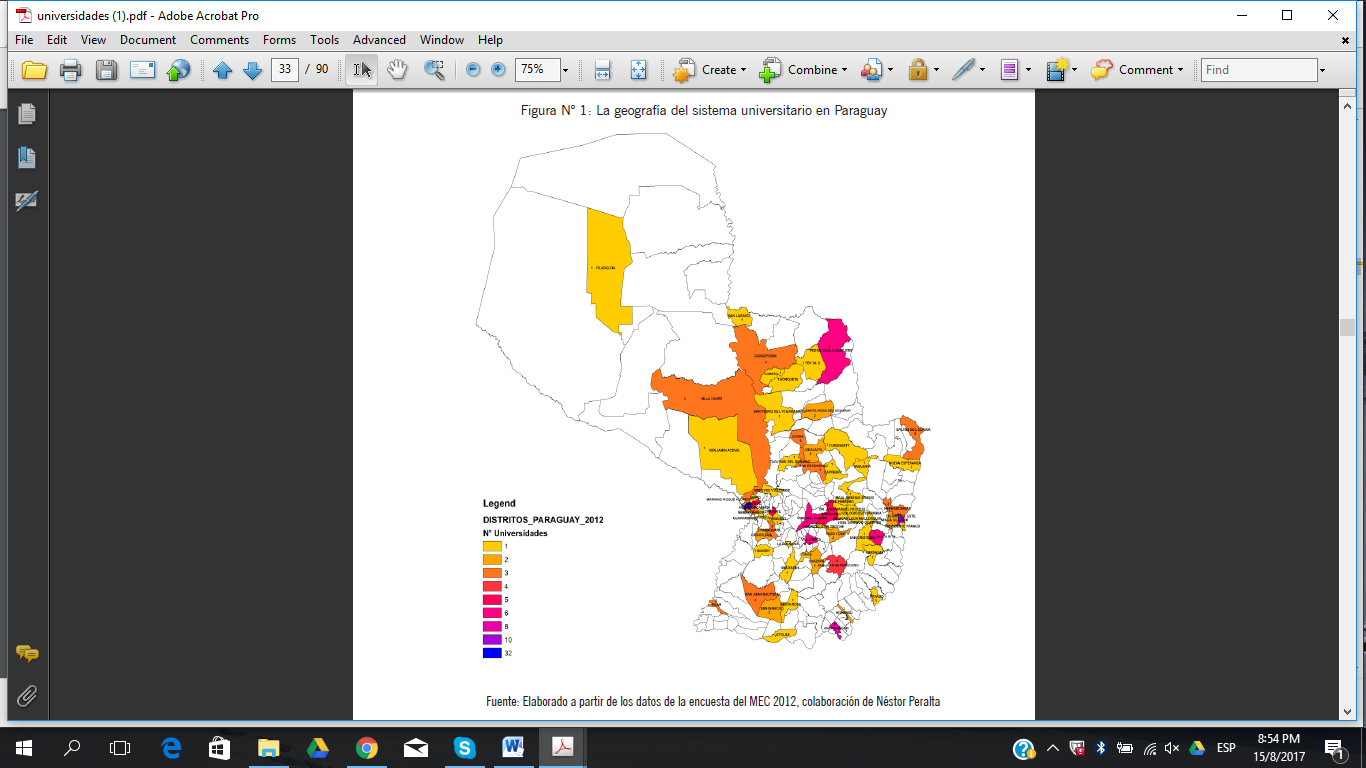 Fuente: Villalba, Ever (2017). Educación superior en Paraguay: análisis de la inversión estatal en Universidades Públicas entre el 2007 al 2016. Jornadas de Investigación en Educación Superior, Montevideo 25-27 de octubre 2017.Tal ha sido el incremento que en la actualidad existe un total de 54 universidades. Aunque muchas universidades privadas tienen Campus distribuidos en varias ciudades del interior del país, como se detalló más arriba, la oferta académica es notablemente superior en las cabeceras departamentales como Ciudad del Este, Encarnación y la capital Asunción (García Riart, 2016).CONCLUSIÓN En esta última sección considero pertinente puntear algunas cuestiones que me suscitan todo lo expuesto anteriormente. Primero, con la escueta referencia al escenario político y social pude cuanto menos empezar a dar pistas respecto a la pertinencia de una mirada histórica de las movilizaciones estudiantiles en la UNA. Al mismo tiempo, el contexto socio político permite de alguna manera desestabilizar las afirmaciones que sostienen que dicha movilización constituyó un episodio aislado y excepcional. Segundo, la descripción de los sucesos en el marco de la movilización estudiantil #UNA no te calles cuanto menos rebate la afirmación de que la misma fue un evento espontáneo. El relato da cuenta de una articulación y organización del estudiantado que fue tomando formas diversas en relación a lo que demandaban las circunstancias. Tercero, las reivindicaciones esgrimidas y los repertorios implementados por parte del estudiantado muestran una clara continuidad con acciones colectivas en décadas anteriores. De hecho, he señalado aunque muy rápidamente, como las demandas promovidas por la Reforma de Córdoba, en la universidad paraguaya sigue tan vigente y tan disputada por los diversos actores, aquellos que intentan mantener el statu quo y aquellos que buscan transformarla. Cuarto, la movilización #UNA no te calles representó no solo el descontento del estudiantado universitario sino que además dejó bien explicitada un crisis importantes que sin lugar a dudas el próximo gobierno deberá asumir y enfrentar. Quinto, respecto a la crisis apenas me pude referir, sin embargo, el estudiantado sigue hasta hoy atravesando el proceso de reforma que se inició concretamente con la reforma del estatuto que al momento se encuentra bastante avanzado. Me temo que las energías y expectativas en la reforma estén puestas en los estatutos, solamente, a sabiendas de que los mecanismos institucionales y normativos operan y se adaptan a los intereses de quien las regula. Sexto, si bien puede verse que el proceso de descentralización de la educación superior tuvo lugar a partir de la década del noventa el mismo correspondió a la creciente incursión desregulada del capital privado, lo cual derivó en un acelerado aumento de la oferta sin mayores controles por parte del Estado. En definitiva y sin ninguna intención a concluir o a cerrar la discusión, si hay algo en claro es la necesidad, de un proceso de transformación de la universidad acompañada del ejercicio de memoria histórica por parte del estudiantado respecto a experiencias anteriores y de la articulación de todos los sujetos en su heterogeneidad y contradicciones propias que permitan cuestionar no solo a la UNA sino el sistema de Educación Superior en su totalidad. BIBLIOGRAFÍA Alessandro, A (2016). #UNA no te calles. San Lorenzo: RaArce, J. (2016). Influencias del Manifiesto Liminar Cordobés de 1918, en la Universidad Nacional de Asunción, durante los años 1920 a 1940. Asunción: El LectorBirch, M. (2011). Generando Crecimiento Sustentable en un Contexto Democrático. En: Estado y Economía en Paraguay 1870 – 2010 (pp. 247-286). Asunción: CADEP.Bordas, M. (2004). La universidad amordazada. Asunción: Intercontinental. Fois, Montserrat. (2016). La contienda política en la Universidad Nacional de Asunción. Un análisis desde la teoría de los procesos políticos (1980-2015). Asunción: Universidad Católica Nuestra Señora de la Asunción”.García Riart, J. (2006). El Reformismo: de la participación universitaria a la militancia política. En: Pensamiento Paraguayo del Siglo XXI. (pp. 279-296). Asunción: Intercontinental.García Riart, J. (2013). Educación Superior o Inferior. En: Financiamiento de la Educación Superior. (pp. 7-16). Asunción: Universidad Católica Nuestra Señora de la Asunción.Goetz, Kevin (2014). La intensificación de la urbanización en el Paraguay profundo: el despertar de las ciudades del interior. REVICSO, N° 1, 11-35. Asunción: ICSOSalió Calé y entró Lugo: elección de Meyer es más de lo mismo, dicen. (29 de septiembre 2015). Hoy. Recuperado de http://www.hoy.com.py/indicadores-economicos/sali-cal-yentr-lugo-eleccin-de-meyer-es-ms-de-lo-mismo-dicenInsfrán, S. (2016). #UNA no te calles. San Lorenzo: Ra. p. 253-254Ministerio de Educación y Cultura. Vice Ministerio de Educación Superior (2012). Datos sobre la Educación Superior en Paraguay. Asunción: Ministerio de Educación y Cultural. Quieren evitar “cocinada” en la elección del nuevo rector. (8 de octubre de 2015). Ñanduti. Recuperado de http://nanduti.com.py/2015/10/08/quieren-evitar-cocinada-eneleccion-de-nuevo-rector/Palau, M. (2005). Movimiento popular y democracia. Asunción: BASE ISRivarola, D (1995). Estado y Educación Superior: su evolución histórica. Asunción: CEPESRivarola, D. (1986). Los Movimientos Sociales en el Paraguay. Asunción: CEPESRivarola, D. (2010). La Universidad Paraguaya, hoy. En: La Universidad ante los desafíos del Siglo XXI (pp. 735-764). Asunción: CEPESSosa, P. (2015). Una primavera sin igual. Estudios Paraguayos, XXXIII, Nº 1 y 2, 13-22. Asunción: CEADUC Tilly, Ch. (2006). Why and How History Matters. En: Robert E. Goodin y Charles Tilly (Ed.), The Oxford Handbook of Contextual Political Analysis (pp. 417 – 437). New York: Oxford University Press Inc.Tilly, Ch. (2010). Los movimientos sociales, 1768-2008 ~ Desde sus orígenes a facebook. Barcelona: Crítica.Villalba, Ever (2017). Educación superior en Paraguay: análisis de la inversión estatal en Universidades Públicas entre el 2007 al 2016. Jornadas de Investigación en Educación Superior, Montevideo 25-27 de octubre 2017.Periódicos electrónicosOtro lapsus de Cartes: “Paraguay tiene que ser esa mujer linda, tiene que ser un país fácil”. (23 de octure de 2013). E´a. Recuperado de http://ea.com.py/v2/otro-lapsus-de-cartes-paraguay-tiene-que-ser-esa-mujer-linda-tiene-que-ser-un-pais-facil/Universitarios piden anular actual proceso electoral en la UNA. (8 de abril de 2014). Paraguay. Com. Recuperado de http://webcache.googleusercontent.com/search?q=cache:http://www.paraguay.com/nacionales/universitarios-piden-anular-actual-proceso-electoral-en-la-una107283&num=1&strip=1&vwsrc=0División en Derecho UNA: Repudian a Centro de Estudiantes y al Rector. (18 de septiembre de 2015a). Ultima Hora recuperado de http://m.ultimahora.com/division-derechouna-repudian-centro-estudiantes-y-al-rector-n931616.htmlUniversitarios anuncian vigilia hasta que renuncie el rector de la UNA. (20 de septiembre de 2015b). Ultima Hora. Recuperado de http://www.ultimahora.com/universitariosanuncian-vigilia-que-renuncie-el-rector-la-una-n932160.htmlManifestaciones también en el interior. (22 de septiembre de 2015a). ABC color. Recuperado de http://www.abc.com.py/nacionales/manifestaciones-tambien-en-el-interior-1410389.htmlRafael Marcial Montiel. Más universitarios se suman a la protesta. (24 de septiembre de 2015d). ABC color. Recuperado de http://www.abc.com.py/nacionales/universitarios-convocan-a-marcha-dignidaduna-sola-1410873.htmlTelefuturo info. Funcionarias salieron del Rectorado tras pasar la noche entre documentos (25 de septiembre de 2015). Youtube. Recuperado dehttps://www.youtube.com/watch?v=Z86aUWMOhrA